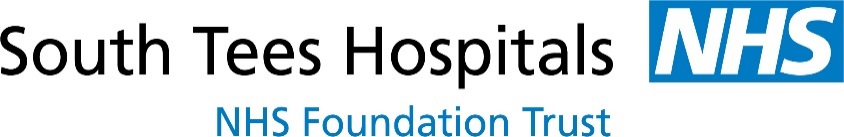 Department of AnaesthesiaCheriton House The James Cook University HospitalMarton RoadMiddlesbroughTS4 3BW01642 854600Date:Re: Suspected anaphylactic reaction whilst under anaesthesiaDuring your recent hospital admission you suffered a suspected allergic reaction whilst under anaesthesia.You will be referred to the anaesthetic allergy clinic at the Royal Victoria Infirmary in Newcastle for further investigation; you will be copied into this correspondence when it happens - it is extremely important that you attend this appointment. Ideally, no further elective surgery requiring anaesthesia should take place until the results of this sensitivity testing are known but should you require an emergency anaesthetic prior to being seen in this clinic you should give this letter to your anaesthetist so that he/she is aware of the potential allergy and its severity.Suspected cause of the reaction		1) _____________________________________________					2) _____________________________________________3) _____________________________________________Yours sincerely,Consultant AnaesthetistBrief description of the reaction